РЕШЕНИЕСовета народных депутатов муниципального образования «Мамхегское сельское поселение»От 27.12.2021г. № 115                                                                        а.  Мамхег«Об утверждении положение, об оказании поддержки благотворительной деятельности  и добровольчеству (волонтерству) на территории муниципальную собственность муниципального образования «Мамхегское сельское поселение»В соответствии с Гражданским кодексом Российской Федерации, Федеральным законом от 6 октября 2003 года № 131-ФЗ «Об общих принципах организации местного самоуправления в Российской Федерации», Федеральным законом от 11 августа 1995 года № 135-ФЗ «О благотворительной деятельности и добровольчестве (волонтерстве)», иными федеральными законами в целях создания условий для развития благотворительной и добровольческой (волонтерской) деятельности на территории муниципального образования «Мамхегское сельское поселение», руководствуясь статьей Уставом муниципального образования «Мамхегское сельское поселение», Совет Народных Депутатов муниципального образования «Мамхегское сельское поселение», решил: 1. Утвердить положение об оказании поддержки благотворительной деятельности и добровольчеству (волонтерству) на территории муниципального образования «Мамхегское сельское поселение» (прилагается). 2. Настоящее решение опубликовать  или обнародовать в районной газете  «Заря», а также разместить на официальном сайте администрации муниципального образования «Мамхегское сельское поселение» в сети «Интернет».Глава муниципального образования«Мамхегское сельское поселение»                                                   Р.А. Тахумов                 УТВЕРЖДЕНО решением Совета  Народных Депутатов  муниципального образования«Мамхегское сельское поселение»  От 27.12 2021г.  №115Положение об оказании поддержки благотворительной деятельности и добровольчеству(волонтерству) на территории муниципальную собственность муниципального образования  «Мамхегское сельское поселение»Глава 1. Общие положения1. Настоящее Положение регулирует отношения, возникающие в связи с оказанием органами местного самоуправления муниципального образования «Мамхегское сельское поселение» (далее – муниципальное образование) мер муниципальной поддержки благотворительной и добровольческой (волонтерской) деятельности на территории муниципального образования. 2. В соответствии со статьей 5 Федерального закона от 11 августа 1995 года № 135-ФЗ «О благотворительной деятельности и добровольчестве (волонтерстве)»: 1) под участниками благотворительной деятельности понимаются граждане и юридические лица, осуществляющие благотворительную деятельность на территории муниципального образования, в том числе путем поддержки существующей или создания новой благотворительной организации, а также граждане и юридические лица, в интересах которых осуществляется благотворительная деятельность: благотворители, добровольцы (волонтеры), благо получатели; 2) под участниками добровольческой (волонтерской) деятельности понимаются осуществляющие на территории муниципального образования деятельность добровольцы (волонтеры), организаторы добровольческой (волонтерской) деятельности и добровольческие (волонтерские) организации. 3. Муниципальная поддержка благотворительной и добровольческой (волонтерской) деятельности на территории муниципального образования (далее – муниципальная поддержка) осуществляется на основе следующих принципов: 1) соблюдения и равенства прав участников благотворительной и добровольческой (волонтерской) деятельности на свободу выбора целей благотворительной деятельности и форм ее осуществления; 2) признания социальной значимости благотворительной деятельности и добровольческой (волонтерской) деятельности; 3) взаимодействия органов местного самоуправления муниципального образования и участников благотворительной и добровольческой (волонтерской) деятельности 4) учета мнения участников благотворительной и добровольческой (волонтерской) деятельности при осуществлении органами местного самоуправления  муниципального образования полномочий в сфере муниципальной  поддержки; 5) гласности и открытости информации о муниципальной поддержке; 6) недопустимости замены исполнения органами местного самоуправления муниципального образования своих обязательных функций благотворительной и добровольческой (волонтерской) деятельностью; 7) широкого распространения информации о благотворительной и добровольческой (волонтерской) деятельности; 8) адресной направленности благотворительной и добровольческой (волонтерской) деятельности, включая социальную поддержку отдельных категорий граждан.Глава 2. Направления и формы муниципальной поддержки. Меры поощрения в сфере благотворительной и добровольческой (волонтерской) деятельности4. Органы местного самоуправления муниципального образования осуществляют муниципальную поддержку по следующим направлениям: 1) формирование и осуществление муниципальных программ (подпрограмм), содержащих мероприятия, направленные на поддержку добровольчества (волонтерства), с учетом национальных и местных социально-экономических, экологических, культурных и других особенностей;2) утверждение порядка взаимодействия органов местного самоуправления, муниципальных учреждений с организаторами добровольческой (волонтерской) деятельности, добровольческими (волонтерскими) организациями;3) оказание поддержки организаторам добровольческой (волонтерской) деятельности, добровольческим (волонтерским) организациям, в том числе в их взаимодействии с муниципальными учреждениями и иными организациями, социально ориентированным некоммерческим организациям, государственным и муниципальным учреждениям, обеспечивающим оказание организационной, информационной, методической и иной поддержки добровольцам (волонтерам), организаторам добровольческой (волонтерской) деятельности и добровольческим (волонтерским) организациям;4) создание условий адресности благотворительной и добровольческой (волонтерской) деятельности; 5) содействие развитию форм благотворительной и добровольческой (волонтерской) деятельности; 6)формирование и развитие инфраструктуры (методической, информационной, консультационной, образовательной и ресурсной)  муниципальной поддержки благотворительной и добровольческой (волонтерской) деятельности, включая представление и использование данных  единой информационной системы в сфере развития добровольчества (волонтерства) «Добровольцы России».5.Обеспечение реализации основных направлений муниципальной поддержки осуществляется органами местного самоуправления муниципального образования в соответствии с их компетенцией, установленной муниципальными правовыми актами муниципального образования. 6.Органы местного самоуправления муниципального образования оказывают муниципальную поддержку в следующих формах: 1) правовая, информационная, консультационная, методическая помощь участникам благотворительной и добровольческой (волонтерской) деятельности; 2) помощь в организации и проведении мероприятий, направленных на поддержку и развитие благотворительной и добровольческой (волонтерской) деятельности; 3)предоставление благотворительным организациям, организаторам добровольческой (волонтерской) деятельности, добровольческим (волонтерской) организациям, осуществляющим деятельность на территории муниципального образования, в безвозмездное пользование и (или) в аренду на льготных условиях имущества, находящегося в муниципальной собственности муниципального образования, в соответствии с законодательством Российской Федерации; 4)формирование и осуществление муниципальных программ (подпрограмм), содержащих мероприятия, направленные на поддержку добровольчества (волонтерства); 5) содействие в распространении информации о благотворительной и добровольческой (волонтерской) деятельности, формировании позитивного общественного мнения о благотворительной и добровольческой (волонтерской) деятельности, в том числе посредством размещения соответствующей информации на официальном сайте муниципального образования в информационно-телекоммуникационной сети «Интернет»; 6) иные формы, не противоречащие законодательству Российской Федерации. 7. В целях поощрения участников благотворительной и добровольческой (волонтерской) деятельности органы местного самоуправления муниципального образования применяют следующие меры поощрения: 1) присвоение почетных званий муниципального образования;2) награждение Почетной грамотой муниципального образования, Почетной грамотой Главы муниципального образования  (наименование должности главы муниципального образования в соответствии с уставом муниципального образования), Почетной грамотой представительного органа муниципального образования (наименование представительного органа муниципального образования в соответствии с уставом муниципального образования); 3) награждение благодарностью Главы муниципального образования (наименование должности главы муниципального образования в соответствии с уставом муниципального образования), благодарностью представительного органа муниципального образования (наименование представительного органа муниципального образования в соответствии с уставом муниципального образования); 4) награждение благодарственным письмом Главы муниципального образования  (наименование должности главы муниципального образования в соответствии с уставом муниципального образования), благодарственным письмом представительного органа муниципального образования (наименование представительного органа муниципального образования в соответствии с уставом муниципального образования); 5) иные меры поощрения, предусмотренные законодательством Российской Федерации.Глава 3. Совет по поддержке благотворительной и добровольческой (волонтерской) деятельности в муниципальном образовании8. В целях поддержки и развития благотворительной и добровольческой (волонтерской) деятельности на территории муниципального образования, осуществления взаимодействия между органами местного самоуправления муниципального образования и участниками благотворительной и добровольческой (волонтерской) деятельности создается Совет по поддержке благотворительной и добровольческой (волонтерской) деятельности при местной администрации (наименование местной администрации муниципального образования в соответствии с уставом муниципального образования) (далее – Совет). 9. Совет является коллегиальным совещательным органом по вопросам муниципальной поддержки и развития благотворительной и добровольческой (волонтерской) деятельности в муниципальном образовании. Решения Совета носят рекомендательный характер. 10. Состав Совета и положение о нем утверждаются правовыми актами местной администрации (наименование местной администрации муниципального образования в соответствии с уставом муниципального образования). 11. Основными направлениями деятельности Совета являются: 1)обеспечение взаимодействия между органами местного самоуправления муниципального образования и участниками благотворительной и добровольческой (волонтерской) деятельности; 2)содействие в осуществлении деятельности участников благотворительной и добровольческой (волонтерской) деятельности, направление рекомендаций об адресном оказании благотворительных пожертвований, помощи добровольцев (волонтеров); 3)разработка предложений по муниципальной поддержке и развитию актуальных направлений благотворительной и добровольческой (волонтерской) деятельности; 4)рассмотрение проектов муниципальных правовых актов муниципального образования, направленных на поддержку и развитие благотворительной и добровольческой (волонтерской) деятельности, подготовка предложений по совершенствованию муниципальных правовых актов муниципального образования в указанной сфере; 5)осуществление связи со средствами массовой информации, пропаганда благотворительной и добровольческой (волонтерской) деятельности; 6) выявление лиц, нуждающихся в благотворительных пожертвованиях, помощи добровольцев (волонтеров), предоставление информации об указанных лицах благотворительным организациям, организаторам добровольческой (волонтерской) деятельности, добровольческим (волонтерским) организациям; 7)участие в мероприятиях, направленных на развитие благотворительной и добровольческой (волонтерской) деятельности; 8) направление в органы местного самоуправления муниципального образования рекомендаций о поощрении участников благотворительной и добровольческой (волонтерской) деятельности; 9) иные направления, установленные положением о СоветеРЕСПУБЛИКА АДЫГЕЯСовет народных депутатовМуниципального образования«Мамхегское сельское поселение»385440, а. Мамхег, ул.Советская, 54а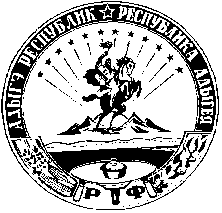 АДЫГЭ РЕСПУБЛИКМамхыгъэ муниципальнэ къоджэпсэупIэ чIыпIэм изэхэщапIэ янароднэ депутатхэм я Совет385440, къ. Мамхыгъ,ур. Советскэм ыцI, 54а